МУНИЦИПАЛЬНОЕ   БЮДЖЕТНОЕ  ОБЩЕОБРАЗОВАТЕЛЬНОЕ  УЧРЕЖДЕНИЕ«СТАРОБОБОВИЧСКАЯ СРЕДНЯЯ ОБЩЕОБРАЗОВАТЕЛЬНАЯ ШКОЛА»П Р И К А Зот 29.11.2021 г.                                                                              № 92с.  Старые БобовичиОб организации работыпо постепенному переходуна новые ФГОС НОО, ФГОС ОООНа основании статьи 28 Федерального закона от 29.12.2012 №273-ФЗ «Об образовании в Российской Федерации », приказа Минпросвещения от 31.05.2021 №286 «Об утверждении федерального государственного образовательного стандарта начального общего образования», приказа Минпросвещения от 31.05.2021 №287 «Об утверждении федерального государственного образовательного стандарта основного общего образования», в целях обеспечения нормативно-правового и организационного сопровождения введения и реализации новых федеральных образовательных стандартов начального и основного общего образованияПРИКАЗЫВАЮ:1.Назначить ответственной за координацию работы по организации работы и внедрению новых ФГОС НОО и ФГОС ООО заместителя директора  Адамову Е.В.2.Создать рабочую группу по поэтапному введению и реализации в соответствии с федеральными государственными образовательными  стандартами начального общего образования и основного общего образования, утвержденными приказами Минпросвещения от 31.05.2021 №286 и №287, в следующем составе:Руководитель группы:  Адамова Е.В. Члены рабочей группы:Куприкова И.В.- учитель математикиЛяшкова И.Н. - учитель начальных классов, Саможен Г.И.- учитель биологии, Ребенок М.И.- учитель истории,  Кушнерева В.Р.- учитель русского языка, Янченко И.А. -учитель  английского языка3.Утвердить план работы ( Дорожную карту мероприятий)) по обеспечению перехода на новые ФГОС НОО, ФГОС ООО на 2021–2027 в МБОУ «Старобобовичская СОШ».( приложение 1)4.Утвердить положение о рабочей группе по организации работы и постепенного перехода на новые ФГОС НОО и ФГОС ООО в МБОУ « Старобобовичская СОШ»(приложение 2)5. Рабочей группе:-	обеспечить введение в МБОУ « Старобобовичская СОШ» федеральных государственных образовательных стандартов начального общего и основного общего образования, утвержденных приказами Минпросвещения от 31.05.2021 № 286 и 287, в том числе с 01.09.2022 для 1-х и 5-х классов, в соответствии с положением о рабочей группе ;-	провести мероприятия в соответствии с планом введения ФГОС-2021 в МБОУ «Старобобовичская  СОШ», утвержденные данным приказом; - провести мониторинг разъяснения государственных органов о введении федеральных государственных образовательных стандартов начального общего и основного общего образования, утвержденных приказами Минпросвещения от 31.05.2021 № 286 и 287, и руководствоваться ими в работе.6.Контроль за исполнением данного приказа оставляю за собой.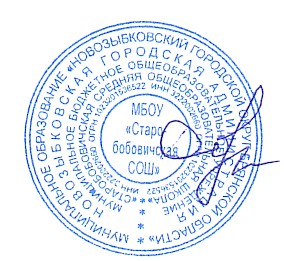 Директор                                                          Т.М. ДороховаС приказом ознакомлены: